TEXAS									   		            Form 2935Health and Human                                                                                                                                                January 2019-EServiceAdmission Information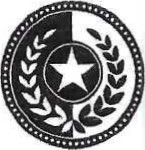 Use this form to collect all required information about a child enrolling in day care.Directions: The day care provider gives this form to the child's parent or guardian. The parent or guardian completes the form in its entirety and returns it to the day care provider before the child's first day of enrollment. The day care provider keeps the form on file at the child care facility.General InformationConsent InformationForm 2935Page 2/ 01-2019-EAuthorization For Emergency Medical Attention								Form 2935Page 3/ 01-2019-EChild's Additional Information Section				School Age ChildrenAdmission RequirementForm 2935Page 4/ 01-2019-ERequirements for ExclusionVision Exam Results Hearing Exam Results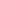 	Vaccine InformationForm 2935Page 5/ 01-2019-EPhysician or Public Health Personnel VerificationVaricella (Chickenpox)Additional Information Regarding ImmunizationsFor additional information regarding immunizations, visit the Texas Department Of State Health Services website at www.dshe.state.tx.us/immunize/public.shtm.TB Test (If Required)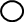 Form 2935Page 6/ 01-2019-E						Gang Free Zone						Privacy Statement 						Signatures Operation's NameFIRST STEP LEARNING CENTEROperation's NameFIRST STEP LEARNING CENTEROperation's NameFIRST STEP LEARNING CENTERDirector's NameMELISSA STEWARTDirector's NameMELISSA STEWARTDirector's NameMELISSA STEWARTDirector's NameMELISSA STEWARTDirector's NameMELISSA STEWARTDirector's NameMELISSA STEWARTChild's Full NameChild's Full NameChild's Date of Birth Child's Date of Birth Child Lives With     Both parents       Mom         Dad          GuardianChild Lives With     Both parents       Mom         Dad          GuardianChild Lives With     Both parents       Mom         Dad          GuardianChild Lives With     Both parents       Mom         Dad          GuardianChild Lives With     Both parents       Mom         Dad          GuardianChild's Home AddressChild's Home AddressChild's Home AddressChild's Home AddressChild's Home AddressChild's Home AddressDate of Admission Date of Admission Date of WithdrawalName of Parent or Guardian Completing FormName of Parent or Guardian Completing FormAddress of Parent or Guardian (if different from the child's)Address of Parent or Guardian (if different from the child's)Address of Parent or Guardian (if different from the child's)Address of Parent or Guardian (if different from the child's)Address of Parent or Guardian (if different from the child's)Address of Parent or Guardian (if different from the child's)Address of Parent or Guardian (if different from the child's)List telephone numbers below where parents/guardian may be reached while child is in care.List telephone numbers below where parents/guardian may be reached while child is in care.List telephone numbers below where parents/guardian may be reached while child is in care.List telephone numbers below where parents/guardian may be reached while child is in care.List telephone numbers below where parents/guardian may be reached while child is in care.List telephone numbers below where parents/guardian may be reached while child is in care.List telephone numbers below where parents/guardian may be reached while child is in care.List telephone numbers below where parents/guardian may be reached while child is in care.List telephone numbers below where parents/guardian may be reached while child is in care.Parent 1 Telephone No.Parent 2 Telephone No.Parent 2 Telephone No.Guardian's Telephone No.Guardian's Telephone No.Guardian's Telephone No.Guardian's Telephone No.Custody Documents on File   Yes     NoCustody Documents on File   Yes     NoGive the name, address, and phone number of the responsible individual to call in case of an emergency if parents/ guardian cannot be reachedGive the name, address, and phone number of the responsible individual to call in case of an emergency if parents/ guardian cannot be reachedGive the name, address, and phone number of the responsible individual to call in case of an emergency if parents/ guardian cannot be reachedGive the name, address, and phone number of the responsible individual to call in case of an emergency if parents/ guardian cannot be reachedGive the name, address, and phone number of the responsible individual to call in case of an emergency if parents/ guardian cannot be reachedGive the name, address, and phone number of the responsible individual to call in case of an emergency if parents/ guardian cannot be reachedGive the name, address, and phone number of the responsible individual to call in case of an emergency if parents/ guardian cannot be reachedGive the name, address, and phone number of the responsible individual to call in case of an emergency if parents/ guardian cannot be reachedRelationshipI authorize the child care operation to release my child to leave the child care operation ONLY with the following persons. Please list name and telephone number for each. Children will only be released to a parent or guardian or to a person designated by the parent/guardian after verification of ID.I authorize the child care operation to release my child to leave the child care operation ONLY with the following persons. Please list name and telephone number for each. Children will only be released to a parent or guardian or to a person designated by the parent/guardian after verification of ID.I authorize the child care operation to release my child to leave the child care operation ONLY with the following persons. Please list name and telephone number for each. Children will only be released to a parent or guardian or to a person designated by the parent/guardian after verification of ID.I authorize the child care operation to release my child to leave the child care operation ONLY with the following persons. Please list name and telephone number for each. Children will only be released to a parent or guardian or to a person designated by the parent/guardian after verification of ID.I authorize the child care operation to release my child to leave the child care operation ONLY with the following persons. Please list name and telephone number for each. Children will only be released to a parent or guardian or to a person designated by the parent/guardian after verification of ID.I authorize the child care operation to release my child to leave the child care operation ONLY with the following persons. Please list name and telephone number for each. Children will only be released to a parent or guardian or to a person designated by the parent/guardian after verification of ID.I authorize the child care operation to release my child to leave the child care operation ONLY with the following persons. Please list name and telephone number for each. Children will only be released to a parent or guardian or to a person designated by the parent/guardian after verification of ID.I authorize the child care operation to release my child to leave the child care operation ONLY with the following persons. Please list name and telephone number for each. Children will only be released to a parent or guardian or to a person designated by the parent/guardian after verification of ID.I authorize the child care operation to release my child to leave the child care operation ONLY with the following persons. Please list name and telephone number for each. Children will only be released to a parent or guardian or to a person designated by the parent/guardian after verification of ID.NameNameNameNameNamePhone NumberPhone NumberPhone NumberPhone NumberNameNameNameNameNamePhone NumberPhone NumberPhone NumberPhone NumberNameNameNameNameNamePhone NumberPhone NumberPhone NumberPhone NumberCheck All That Apply:1. TransportationI give consent for my child to be transported and supervised by the operation's employees:            for emergency care                on field trips	            to and from home                   to and from school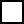 2. Field Trips      I give consent for my child to participate in field trips.       I do not give consent for my child to participate in field trips.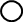     Comments3. Water ActivitiesI give consent for my child to participate in the following water activities:	water table play 	sprinkler play 	splashing/wading pools	swimming pools	aquatic playgrounds3. Water ActivitiesI give consent for my child to participate in the following water activities:	water table play 	sprinkler play 	splashing/wading pools	swimming pools	aquatic playgrounds3. Water ActivitiesI give consent for my child to participate in the following water activities:	water table play 	sprinkler play 	splashing/wading pools	swimming pools	aquatic playgrounds4. Receipt of Written Operational Policies (Check All that Apply)I acknowledge receipt of the facility's operational policies, including those for:    Discipline and guidance                                                                             Procedures for release of children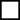     Suspension and expulsion                                                                         Illness and exclusion criteria   Emergency plans                                                                                          Procedures for dispensing medications   Procedures for conducting health checks	      Immunization requirements for children  Safe Sleep                                                                                                      Meals and food service practices   Procedures for parents to discuss concerns with the director            Procedures to visit the center without securing prior approval  Procedures for parents to participate in operation activities               Procedures for parents to contact Child Care Licensing (CCL),  DFPS, Child Abuse Hotline, and CCL website4. Receipt of Written Operational Policies (Check All that Apply)I acknowledge receipt of the facility's operational policies, including those for:    Discipline and guidance                                                                             Procedures for release of children    Suspension and expulsion                                                                         Illness and exclusion criteria   Emergency plans                                                                                          Procedures for dispensing medications   Procedures for conducting health checks	      Immunization requirements for children  Safe Sleep                                                                                                      Meals and food service practices   Procedures for parents to discuss concerns with the director            Procedures to visit the center without securing prior approval  Procedures for parents to participate in operation activities               Procedures for parents to contact Child Care Licensing (CCL),  DFPS, Child Abuse Hotline, and CCL website4. Receipt of Written Operational Policies (Check All that Apply)I acknowledge receipt of the facility's operational policies, including those for:    Discipline and guidance                                                                             Procedures for release of children    Suspension and expulsion                                                                         Illness and exclusion criteria   Emergency plans                                                                                          Procedures for dispensing medications   Procedures for conducting health checks	      Immunization requirements for children  Safe Sleep                                                                                                      Meals and food service practices   Procedures for parents to discuss concerns with the director            Procedures to visit the center without securing prior approval  Procedures for parents to participate in operation activities               Procedures for parents to contact Child Care Licensing (CCL),  DFPS, Child Abuse Hotline, and CCL website4. Receipt of Written Operational Policies (Check All that Apply)I acknowledge receipt of the facility's operational policies, including those for:    Discipline and guidance                                                                             Procedures for release of children    Suspension and expulsion                                                                         Illness and exclusion criteria   Emergency plans                                                                                          Procedures for dispensing medications   Procedures for conducting health checks	      Immunization requirements for children  Safe Sleep                                                                                                      Meals and food service practices   Procedures for parents to discuss concerns with the director            Procedures to visit the center without securing prior approval  Procedures for parents to participate in operation activities               Procedures for parents to contact Child Care Licensing (CCL),  DFPS, Child Abuse Hotline, and CCL website4. Receipt of Written Operational Policies (Check All that Apply)I acknowledge receipt of the facility's operational policies, including those for:    Discipline and guidance                                                                             Procedures for release of children    Suspension and expulsion                                                                         Illness and exclusion criteria   Emergency plans                                                                                          Procedures for dispensing medications   Procedures for conducting health checks	      Immunization requirements for children  Safe Sleep                                                                                                      Meals and food service practices   Procedures for parents to discuss concerns with the director            Procedures to visit the center without securing prior approval  Procedures for parents to participate in operation activities               Procedures for parents to contact Child Care Licensing (CCL),  DFPS, Child Abuse Hotline, and CCL website4. Receipt of Written Operational Policies (Check All that Apply)I acknowledge receipt of the facility's operational policies, including those for:    Discipline and guidance                                                                             Procedures for release of children    Suspension and expulsion                                                                         Illness and exclusion criteria   Emergency plans                                                                                          Procedures for dispensing medications   Procedures for conducting health checks	      Immunization requirements for children  Safe Sleep                                                                                                      Meals and food service practices   Procedures for parents to discuss concerns with the director            Procedures to visit the center without securing prior approval  Procedures for parents to participate in operation activities               Procedures for parents to contact Child Care Licensing (CCL),  DFPS, Child Abuse Hotline, and CCL website5. MealsI understand that the following meals will be served to my child while in care:	None 	Breakfast         Morning snack 	Lunch 	Afternoon snack 	Supper 	Evening snack5. MealsI understand that the following meals will be served to my child while in care:	None 	Breakfast         Morning snack 	Lunch 	Afternoon snack 	Supper 	Evening snack5. MealsI understand that the following meals will be served to my child while in care:	None 	Breakfast         Morning snack 	Lunch 	Afternoon snack 	Supper 	Evening snack5. MealsI understand that the following meals will be served to my child while in care:	None 	Breakfast         Morning snack 	Lunch 	Afternoon snack 	Supper 	Evening snack5. MealsI understand that the following meals will be served to my child while in care:	None 	Breakfast         Morning snack 	Lunch 	Afternoon snack 	Supper 	Evening snack5. MealsI understand that the following meals will be served to my child while in care:	None 	Breakfast         Morning snack 	Lunch 	Afternoon snack 	Supper 	Evening snack6. Days and Times in CareMy child is normally in care on the following days and times:6. Days and Times in CareMy child is normally in care on the following days and times:6. Days and Times in CareMy child is normally in care on the following days and times:Day of the WeekA.M.P.M.Monday7:006:00Tuesday7:006:00Wednesday7:006:00Thursday7:006:00Friday7:006:00SaturdayCLOSEDCLOSEDSundayCLOSEDCLOSEDIn the event I cannot be reached to make arrangements for emergency medical care, I authorize the person in charge to take my child to:In the event I cannot be reached to make arrangements for emergency medical care, I authorize the person in charge to take my child to:In the event I cannot be reached to make arrangements for emergency medical care, I authorize the person in charge to take my child to:In the event I cannot be reached to make arrangements for emergency medical care, I authorize the person in charge to take my child to:Name of PhysicianAddressAddressPhone NumberName of Emergency Care FacilityAddressAddressPhone NumberI give consent for the facility to secure any and all necessary emergency medical care for my child.I give consent for the facility to secure any and all necessary emergency medical care for my child.I give consent for the facility to secure any and all necessary emergency medical care for my child.I give consent for the facility to secure any and all necessary emergency medical care for my child.Signature — Parent or Legal GuardianSignature — Parent or Legal GuardianList any special needs that your child may have, such as environmental allergies, food intolerances, existing illness, previous serious illness, injuries and hospitalizations during the past 12 months, any medication prescribed for long-term continuous use, and any other information which caregivers should be aware of:Does your child have diagnosed food allergies?    Yes            NO 	     Plan Submitted on   Child day care operations are public accommodations under the Americans with Disabilities Act (ADA), Title Ill. If you believe that such an operation may be practicing discrimination in violation of Title Ill, you may call the ADA Information Line at (800) 514-0301 (voice) or (800) 514-0383 (TTY)	Signature — Parent or Legal Guardian	Date SignedMy child attends the following schoolSchool Phone NumberMy child has permission to (check all that apply):	walk to or from school or home	 ride a bus	 be released to the care of his/her sibling under 18 years old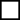 Authorized pick up/drop off locations other than the child's address Child's required immunizations, vision and hearing screening, and TB screening are current and on file at their school.My child has permission to (check all that apply):	walk to or from school or home	 ride a bus	 be released to the care of his/her sibling under 18 years oldAuthorized pick up/drop off locations other than the child's address Child's required immunizations, vision and hearing screening, and TB screening are current and on file at their school.If your child does not attend pre-kindergarten or school away from the child care operation, one of the following must be presented when your child is admitted to the child care operation or within one week of admission. Check only one option:   Health Care Professional's Statement: I have examined the above-named child within the past year and find that he or she is able to take part in the day care program.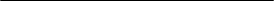 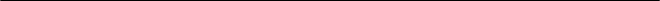 	Signature — Health Care Professional	Date Signed   A signed and dated copy of a health care professional's statement is attached.  Medical diagnosis and treatment conflict with the tenets and practices of a recognized religious organization, which I adhere to or            am a member of. I have attached a signed and dated affidavit stating this.  My child has been examined within the past year by a health cere professional and is able to participate in the day care program. Within 12 months of admission, I will obtain a health care professional's signed statement and submit it to the child care operation.If your child does not attend pre-kindergarten or school away from the child care operation, one of the following must be presented when your child is admitted to the child care operation or within one week of admission. Check only one option:   Health Care Professional's Statement: I have examined the above-named child within the past year and find that he or she is able to take part in the day care program.	Signature — Health Care Professional	Date Signed   A signed and dated copy of a health care professional's statement is attached.  Medical diagnosis and treatment conflict with the tenets and practices of a recognized religious organization, which I adhere to or            am a member of. I have attached a signed and dated affidavit stating this.  My child has been examined within the past year by a health cere professional and is able to participate in the day care program. Within 12 months of admission, I will obtain a health care professional's signed statement and submit it to the child care operation.NameAddress of Health Care Professional	Signature — Parent or Legal Guardian	Date Signed	Signature — Parent or Legal Guardian	Date Signed        I have attached a signed and dated affidavit stating that I decline immunizations for reason of conscience, including religious belief, on the form described by Section and 161.0041 Health and Safety Code submitted no later than the 90th day after the affidavit is notarized. 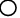 I have attached a signed and dated affidavit stating that the vision or hearing screening conflicts with the tenets or practices of a church or religious denomination that I am an adherent or member of.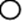 Right Eye 20/	Left Eye 20/	 Pass       FailSignatureDate SignedEar1000 Hz2000 Hz4000 HzPass or FailPass or FailRightPassPass   Fail   FailLeftPassPass   Fail   Fail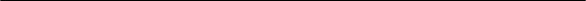 SignatureSignatureSignature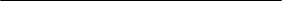 Date SignedDate SignedDate SignedThe following vaccines require multiple doses over time. Please provide the date your child received each dose.The following vaccines require multiple doses over time. Please provide the date your child received each dose.The following vaccines require multiple doses over time. Please provide the date your child received each dose.VaccineVaccine ScheduleDates Child Received VaccineHepatitis BBirth (first dose)Hepatitis B1—2 months (second dose)Hepatitis B6—18 months (third dose)Rotavirus2 months (first dose)Rotavirus4 months (second dose)Rotavirus6 months (third dose)Diphtheria, Tetanus, Pertussis2 months (first dose)Diphtheria, Tetanus, Pertussis4 months (second dose)Diphtheria, Tetanus, Pertussis6 months (third dose)Diphtheria, Tetanus, Pertussis15—18 months (fourth dose)Diphtheria, Tetanus, Pertussis4—6 years (fifth dose)Haemophilus Influenza Type B2 months (first dose)Haemophilus Influenza Type B4 months (second dose)Haemophilus Influenza Type B6 months (third dose)Haemophilus Influenza Type B12—15 months (fourth doge)Pneumococcal2 months (first dose)Pneumococcal4 months (second dose)Pneumococcal6 months (third dose)VaccineVaccine ScheduleDates Child Received Vaccine12—15 months (fourth dose)Inactivated Poliovirus2 months (first dose)Inactivated Poliovirus4 months (second dose)Inactivated Poliovirus6—18 months (third dose)Inactivated Poliovirus4-6 years (fourth dose)InfluenzaYearly, starting at 6 months. Two doses given at least four weeks apart are recommended for children who are getting the vaccine for the first time and for some other children in this age group.InfluenzaYearly, starting at 6 months. Two doses given at least four weeks apart are recommended for children who are getting the vaccine for the first time and for some other children in this age group.InfluenzaYearly, starting at 6 months. Two doses given at least four weeks apart are recommended for children who are getting the vaccine for the first time and for some other children in this age group.InfluenzaYearly, starting at 6 months. Two doses given at least four weeks apart are recommended for children who are getting the vaccine for the first time and for some other children in this age group.InfluenzaYearly, starting at 6 months. Two doses given at least four weeks apart are recommended for children who are getting the vaccine for the first time and for some other children in this age group.InfluenzaYearly, starting at 6 months. Two doses given at least four weeks apart are recommended for children who are getting the vaccine for the first time and for some other children in this age group.Measles, Mumps, Rubella12—15 months (first dose)Measles, Mumps, Rubella4—6 years (second dose)Varicella12-15 months (first dose)Varicella4—6 years (second dose)Hepatitis A12—23 months (first dose)Hepatitis AThe second dose should be given 6 to 18 months after the first dose.Signature or stamp of a physician or public health personnel verifying immunization information above:	Signature	Date SignedVaricella (chickenpox) vaccine is not required if your child has had chickenpox disease. If your child has had chickenpox, please complete the statement: My child had varicella disease (chickenpox) on or about (date)	and does not need varicella vaccine.	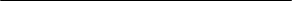 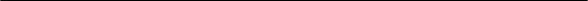 	                                                            Signature 	                                                                                                              Date Signed 	Child's Parent or Legal Guardian	 Date Signed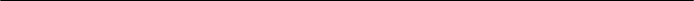 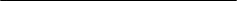 	Center Designee	Date Signed